Kanjer in groep 5/6Wij werken in groep 5/6 veel aan kanjer. Tijdens de lessen oefenen we hoe we op een prettige manier kunnen reageren in lastige situaties. We leren om voor onszelf op te komen zonder anderen te kwetsen. We luisteren naar elkaar en zorgen ervoor dat iedereen zich prettig voelt in de klas. Iedereen mag anders zijn. Tijdens de kanjerlessen komen verschillende oefeningen aan bod. We spelen situaties uit, doen vertrouwensspellen en leren elkaar nog beter kennen door opdrachten waarbij we met elkaar in gesprek moeten. Op dit moment werken wij aan het volgende groepsdoel: “ We reageren niet op benzine”. 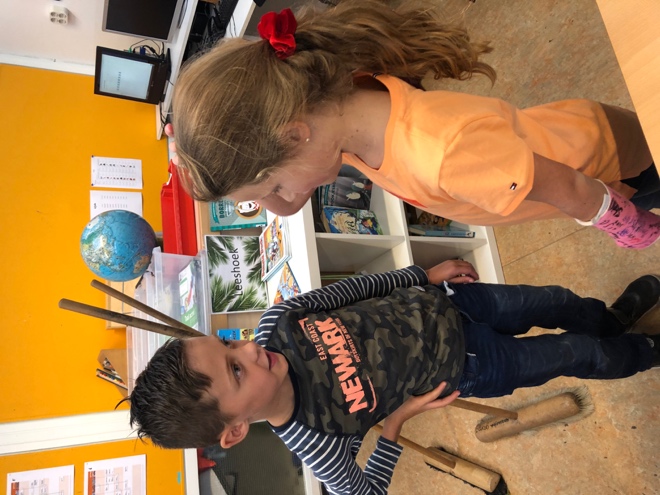 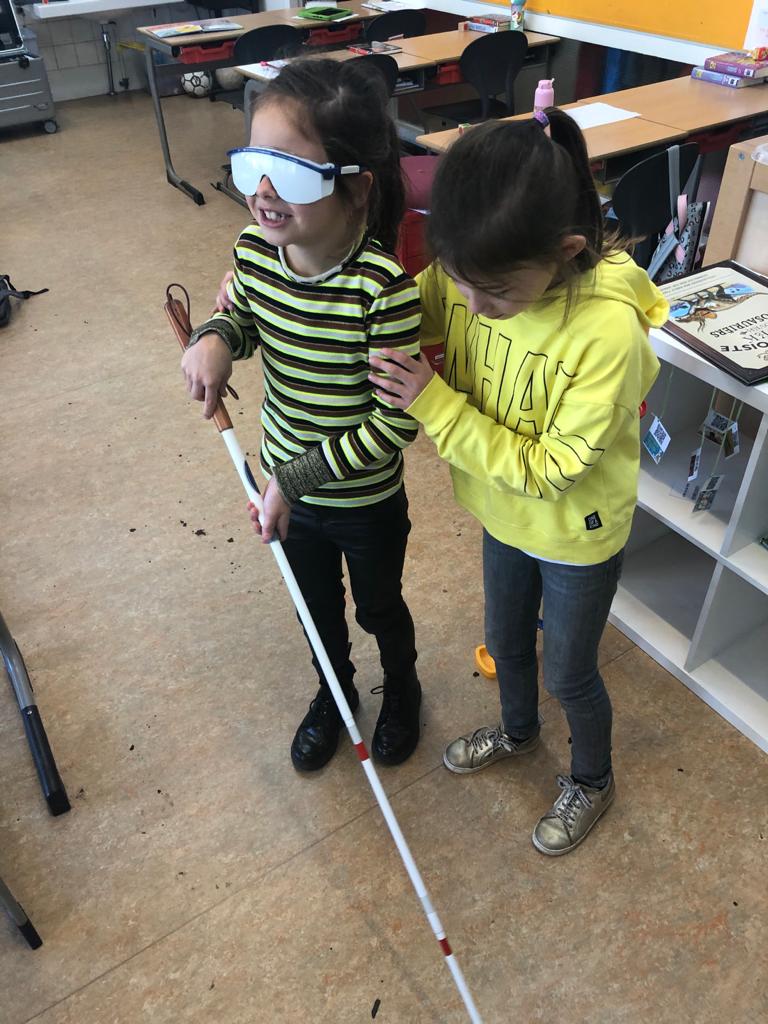 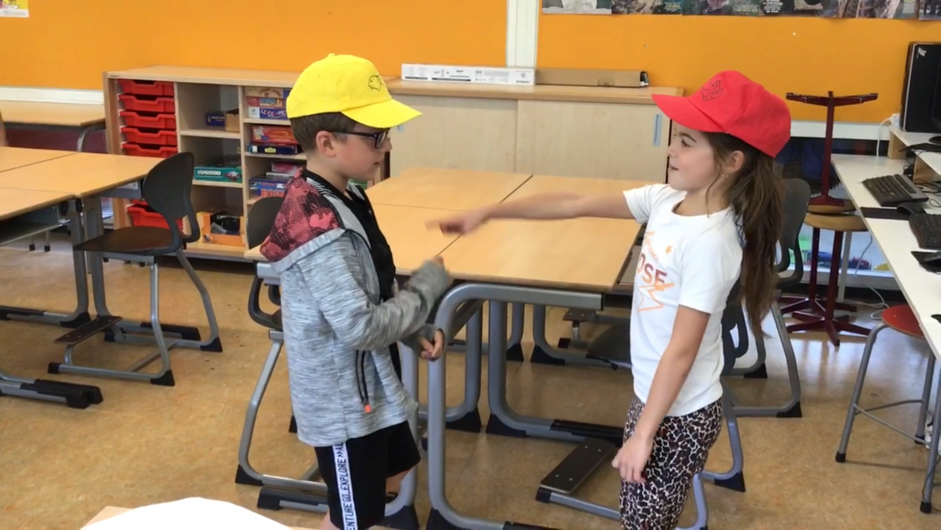 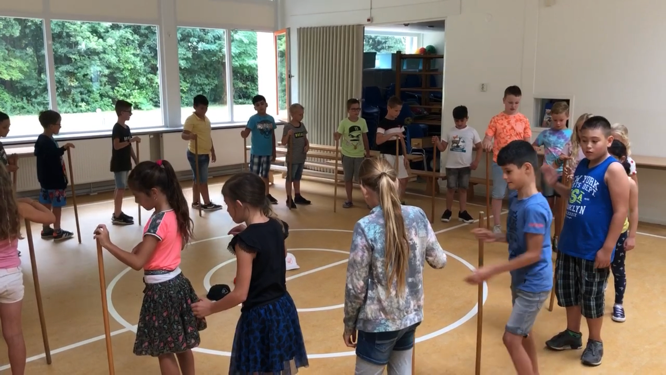 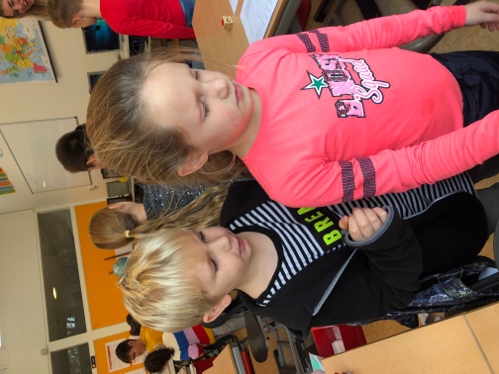 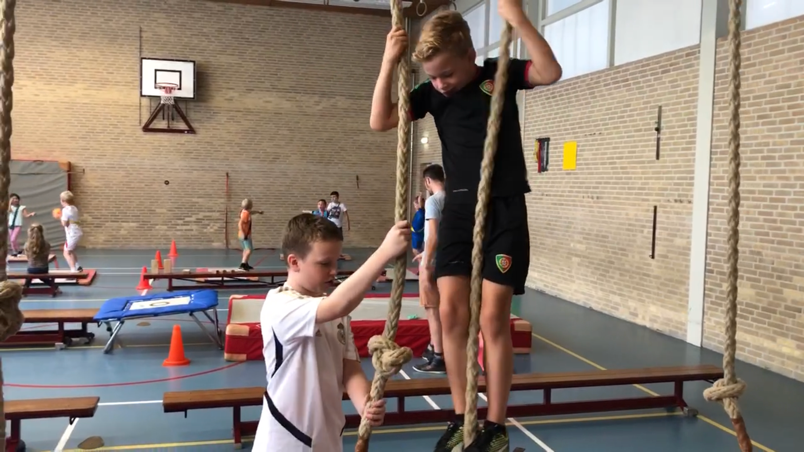 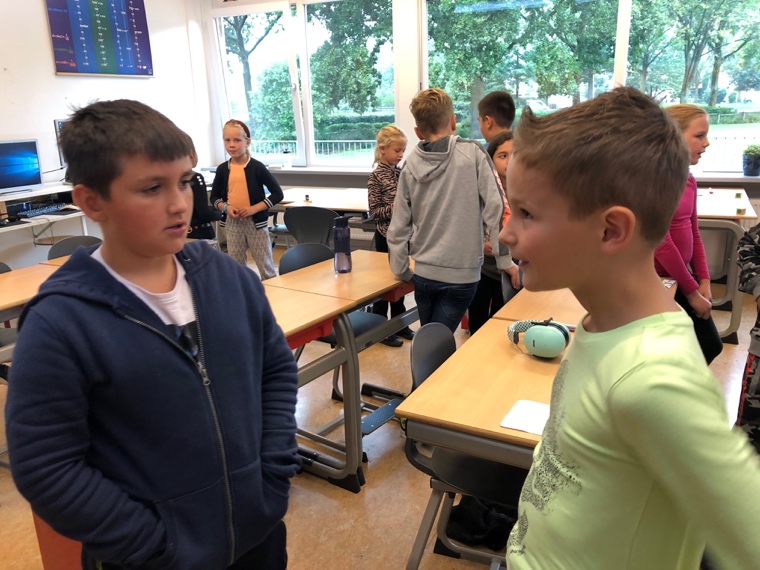 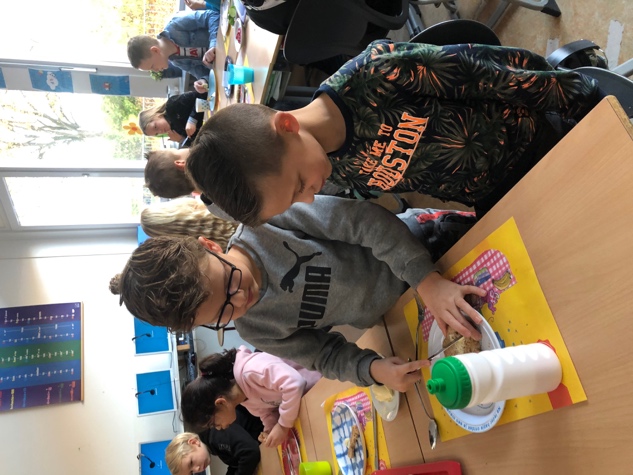 